Лектор ( викладач(і))УКРАЇНСЬКИЙ ДЕРЖАВНИЙ УНІВЕРСИТЕТ НАУКИ І ТЕХНОЛОГІЙ УКРАЇНСЬКИЙ ДЕРЖАВНИЙ УНІВЕРСИТЕТ НАУКИ І ТЕХНОЛОГІЙ 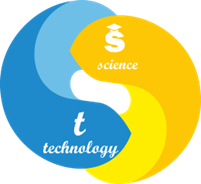 СИЛАБУС « Інтертекстуальність та інтенції під час перекладу »Статус дисципліниВибірковаКод та назва спеціальності та спеціалізації (за наявності)035 Філологія035.041 Германські мови та літератури (перекладвключно), перша – англійськаНазва освітньої програмиГерманські мови та літератури (переклад включно)Освітній ступіньПерший (бакалавр)Обсяг дисципліни (кредитів ЄКТС)3 кредитів ЄКТСТерміни вивчення дисципліни8 семестрНазва кафедри, яка викладає дисципліну, абревіатурне позначенняФілологія та переклад (ФП)Мова викладанняАнглійськаФото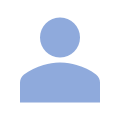 (за бажанням)Доктор філос. наук, професор, завідувачка кафедри «Філологія та переклад», Власова Тетяна ІванівнаФото(за бажанням)t.i.vlasov@ust.edu.uaФото(за бажанням)https://diit.edu.ua/faculty/emt/kafedra/ftp/sostav/personal_page/256Фото(за бажанням)Лінк на дисципліну (за наявністю)Фото(за бажанням)УДУНТ, вул. Лазаряна, 2, ауд. 5402Передумови вивчення дисципліниДля вивчення пропонованої дисципліни необхідні знання таких дисциплін, як практика перекладу з основної іноземної мови (англійська), історія зарубіжної літератури, філософія, сучасна українська мова та література, вступ до перекладознавства.Мета навчальної дисципліниМетою навчальної дисципліни є розкриття сутності інтертексту та трансформація поняття інтертекстуальності та контексту інтенції у філологічному аналізі; засвоєння категоріального апарату інтертекстуальних досліджень та студій інтенціональних розробок.Очікувані результати навчанняНа основі системного наукового світогляду студент повинен володіти аналізом складних явищ літературознавства та перекладознавства, що виникають у професійній діяльності перекладача;знати основні класичні та новітні філологічні концепції, розуміти теоритичні й практичні проблеми в галузі філології, у цілому, та перекладознавства, зокрема;уміти проводити огляд, критичний аналіз, оцінку наукових поглядів у галузі перекладознавства з акцентом на інтертексуальність та інтенції; вільно оперувати лінгвістичною та літературознавчою термінологією.Зміст дисципліниЛекції1. Виникнення поняття “інтертекстуальность” та “інтенціональность”. Джерела теорії (М. Бахтін, Ю. Крістева)2. Інтертекстуальний підхід до тексту в процесі його перекладу. Авторські інтенції в перекладі.3. Моделі інтертекстуальності та ітенціональності.4. Інтертекстуальність та ітенціональність з позиції автора, перекладача та читача.5. Інтертекст як наслідок взаємодій інтертекстуального поля та дискурсу інтенцій.Контрольні заходи та критерії оцінюванняЗалікЗа ОПП 2021 семестрова оцінка студента формується за 100- бальною шкалою як сума оцінок контрольних заходів (ПК1 та ПК2). Максимальні оцінки контрольних заходів: ПК1 – 50; ПК2 – 50; мінімальні оцінки складають 60% від зазначеного максимального обсягу за ПК1, ПК2. Для отримання загальної позитивної оцінки з дисципліни оцінка має бути не менше ніж 60 балів.За ОПП 2022 семестрова оцінка студента формується за 100- бальною шкалою як сума оцінок контрольних заходів (КЗ1 та КЗ2). Максимальні оцінки контрольних заходів: КЗ – 40; КЗ2 – 60; мінімальні оцінки складають 50% від зазначеного максимального обсягу за КЗ1, КЗ2. Для отримання загальної позитивної оцінки з дисципліни оцінка має бути не менше ніж 50 балів.Політика викладанняУ контексті останніх соціокультурних і політичних подій велике значення отримує дистанційне навчання. У зв’язку з цим політика викладання розглядається разом з політикою оцінювання. За порушення принципів академічної доброчесності під час будь-якого методу оцінювання студенти несуть відповідальність. У випадку незгоди з результатами поточного, семестрового контролю здобувач освіти звертається до екзаменатора за роз’ясненням/або з незгодою щодо отриманої оцінки. У випадку незгоди з прийнятим рішенням екзаменатора здобувач освіти звертається у письмовій формі до декану факультету/директора ННЦ з умотивованою заявою щодо неврахування екзаменатором важливих обставин під час оцінювання. Декан факультету/директор ННЦ ухвалює рішення за заявою здобувача освіти, керуючись аргументами, якими здобувач освіти мотивує свою незгоду з оцінкою, і поясненнями (усними чи письмовими) екзаменатора.Засоби навчанняМатеріально-технічне забезпечення навчальних спеціалізованих аудиторій відповідає сучасним вимогам (мультимедійне та спеціальне обладнання) й дозволяє в повному обсязі забезпечити виконання навчальних програм з даної дисципліни. Міжнародна кредитна мобільність реалізується в обсязі грантів та програм обміну студентами.Інформаційне та навчально-методичне забезпечення реалізується через мережу Internet, даних Scopus, Web of Science, професійних довідкових систем, фонда науково-технічної бібліотеки, забезпечена необхідними періодичними виданнями, що стосуються як зарубіжних, так і вітчизняних робіт.Навчально-методичне забезпеченняОсновна:Головінський М. Інтертекстуальність. Теорія літератури в Польщі. Антологія текстів. Друга половина ХХ – початок ХХІ ст. Київ : Вид. Дім «Києво-Могилянська академія», 2008. С. 284-309.Наливайко Д. Теорія літератури й компаративістика. «Києво-Могилянська академія», 2006. 347 с.Шаповал М. О. Інтертекстуальність: історія, теорія, поетика : навч. посібник. К. : Видавничо-поліграфічний центр "Київський університет", 2013. 167 с.Allen G. Intertextuality. London and New York: Routledge, 2000. 256p.Kriegel U. The Sources of Intertextuality. Oxford University Press, 2014. 288p.Додаткова:Просалова В. А. Інтертекстуальний аналіз: теорія і практика. Навчальний посібник. Вінниця, 2019. 206 с.Orr M. Intertextuality: Debates and Contexts. New York: Polity, 2003. 256p.Searle J. Intertextuality: An Essay in the Philosophy of Mind. New York: Cambridge University Press, 1983. 288p.Hutcheon L. A poetics of postmodernism.. New York & London: Routledge, 2002. 268р.